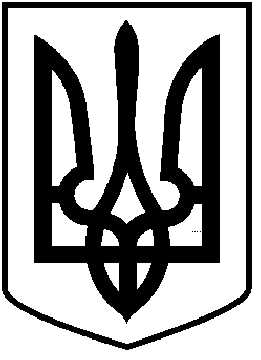 ЧОРТКІВСЬКА    МІСЬКА    РАДАВИКОНАВЧИЙ КОМІТЕТР І Ш Е Н Н Явід 24 липня 2019 року 					                №  209 Про розгляд скарги гр. Демковича С. О.на постанову адміністративної комісіїпри виконавчому комітеті Чортківської міської радивід 27.06.2019 року № 36До виконавчого комітету Чортківської міської ради надійшла скарга від гр. Демковича С. О. на постанову, винесену адміністративною комісією при виконавчому комітеті Чортківської міської ради від 27.06.2019 року № 36, про притягнення до адміністративної відповідальності гр. Демковича Степана Омеляновича за порушення ст. 152 Кодексу України про адміністративні правопорушення, а саме 14.06.2016 року працівником Чортківського ВП ГУНП в Тернопільській області старшим лейтенантом Василиком Русланом Михайловичем було виявлено біля 07:15 год. в с. Ягільниця, Чортківського району, Тернопільської області, що гр. Демкович С. О. викинув окурок від сигарети на тротуар, чим порушив Правила благоустрою населеного пункту.Гр. Демкович Степан Омелянович у своїй скарзі зазначив, що не погоджується з постановою про притягнення до відповідальності, тому що працівники поліції зупинили його для перевірки документів, під час того, як він  витягував документи в останнього випала цигарка, також повідомлення про час та місце засідання адміністративної комісії надійшло 05.07.2019, а тому з постановою від 27.06.2019 року № 36, винесеною адміністративною комісією при виконавчому комітеті Чортківської міської ради, не погоджується та просить її скасувати, а справу закрити.19.06.2019 року на розгляд адміністративної комісії надійшов протокол, складений працівником Чортківського ВП ГУНП в Тернопільській області старшим лейтенантом Василиком Р. М., про адміністративне правопорушення на гр. Демковича С. О. за ст. 152 КУпАП, а саме біля 07:15 год. в с. Ягільниця, Чортківського району, Тернопільської області, гр. Демкович С. О. викинув окурок від сигарети на тротуар, чим порушив Правила благоустрою населеного пункту.20.06.2019 року адміністративною комісією було надіслано повідомлення гр. Демковичу С. О. про час та місце проведення засідання комісії за № 99. 27.06.2019 року відбулося засідання адмінкомісії, на якому був розглянутий протокол серії АПР18 096511 від 14.06.2019 року, складений працівником Чортківського ВП ГУНП в Тернопільській області старшим лейтенантом Василиком Р. М на гр. Демковича С. О. про притягнення його до адміністративної відповідальності за порушення ст. 152 КУпАП України, на основі якого адмінкомісією була винесена постанова № 36, згідно якої гр. Демковича С. О. було притягнено до адміністративної відповідальності у вигляді мінімального розміру штрафу, що передбачається ст. 152 КУпАП, в сумі 340 грн. 00 коп. На засідання адміністративної комісії гр. Демкович С. О. не з`явився, повідомлений належним чином.01.07.2019 року адмінкомісією на ім’я гр. Демковича С. О. було надіслано постанову від 27.06.2019 року № 36, що підтверджується супровідним листом за № 106. Враховуючи вищевикладене, гр. Демковичем С. О. не обґрунтовано достатні підстави щодо скасування постанови про притягнення останнього до адміністративної відповідальності, а тому, керуючись п.1 ч.1 ст. 293 Кодексу України про адміністративні правопорушення, п. б ч. 1, п. б ч. 4 ст. 38 Закону України «Про місцеве самоврядування в Україні», виконком Чортківської міської ради, -ВИРІШИВ:1.Постанову адміністративної комісії при виконавчому комітеті Чортківської міської ради від 27.06.2019 року № 36 скасувати та надіслати справу на новий розгляд.2. Копію даного рішення направити заявнику.3.Контроль за виконанням даного рішення покласти на голову адмінкомісії, заступника міського голови з питань діяльності виконавчих органів міської ради  Тимофія Р.М.Міський голова                                                                Володимир ШМАТЬКО